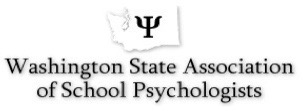 Contact Information:Contact Information:Contact Information:Contact Information:Contact Information:Contact Information:Contact Information:Contact Information:Main Presenter/Contact:Main Presenter/Contact:Main Presenter/Contact:Title/Affiliation:Title/Affiliation:Title/Affiliation:Primary Email Contact:Primary Email Contact:Primary Email Contact:Additional Presenter(s), Title/Affliations, &Contact Information:Additional Presenter(s), Title/Affliations, &Contact Information:Additional Presenter(s), Title/Affliations, &Contact Information:Presentation Information:Presentation Information:Presentation Information:Presentation Information:Presentation Information:Presentation Information:Presentation Information:Presentation Information:Title of Presentation:Title of Presentation:Title of Presentation:Preference of Day/Time Frame:Preference of Day/Time Frame:Preference of Day/Time Frame:Preference of Day/Time Frame:Preference of Day/Time Frame:Preference of Length:Preference of Length:Preference of Length:(Please check all that apply)(Please check all that apply)(Please check all that apply)(Please check all that apply)(Please check all that apply)(Please check all that apply)(Please check all that apply)(Please check all that apply)Thursday PM (1pm-5pm)Thursday PM (1pm-5pm)Thursday PM (1pm-5pm)90 minutesFriday AM (10am-12pm)Friday AM (10am-12pm)Friday AM (10am-12pm)2 Hrs Friday PM (1pm-5pm)Friday PM (1pm-5pm)Friday PM (1pm-5pm)2.5 HrsSaturday AM (9am-1pm)Saturday AM (9am-1pm)Saturday AM (9am-1pm)3 HrsAbstract**This is what will go into the conference brochure if your proposal is acceptedAbstract**This is what will go into the conference brochure if your proposal is acceptedAbstract**This is what will go into the conference brochure if your proposal is acceptedAbstract**This is what will go into the conference brochure if your proposal is acceptedAbstract**This is what will go into the conference brochure if your proposal is acceptedAbstract**This is what will go into the conference brochure if your proposal is acceptedAbstract**This is what will go into the conference brochure if your proposal is acceptedAbstract**This is what will go into the conference brochure if your proposal is acceptedObjectives****NASP requires 3 objectives per talk in order for WSASP to award NASP credit hoursObjectives****NASP requires 3 objectives per talk in order for WSASP to award NASP credit hoursObjectives****NASP requires 3 objectives per talk in order for WSASP to award NASP credit hoursObjectives****NASP requires 3 objectives per talk in order for WSASP to award NASP credit hoursObjectives****NASP requires 3 objectives per talk in order for WSASP to award NASP credit hoursObjectives****NASP requires 3 objectives per talk in order for WSASP to award NASP credit hoursObjectives****NASP requires 3 objectives per talk in order for WSASP to award NASP credit hoursObjectives****NASP requires 3 objectives per talk in order for WSASP to award NASP credit hoursObjective 1.Objective 1.Objective 2.Objective 2.Objective 3.Objective 3.Speaker summary/descriptionThis will go on the website and brochureSpeaker summary/descriptionThis will go on the website and brochureSpeaker summary/descriptionThis will go on the website and brochureSpeaker summary/descriptionThis will go on the website and brochureSpeaker summary/descriptionThis will go on the website and brochureSpeaker summary/descriptionThis will go on the website and brochureSpeaker summary/descriptionThis will go on the website and brochureSpeaker summary/descriptionThis will go on the website and brochure